Дата размещения 07.06.2017г.Срок приема заключений по результатам независимой антикоррупционной экспертизы с 07.06.2017  по 22.06.2017г.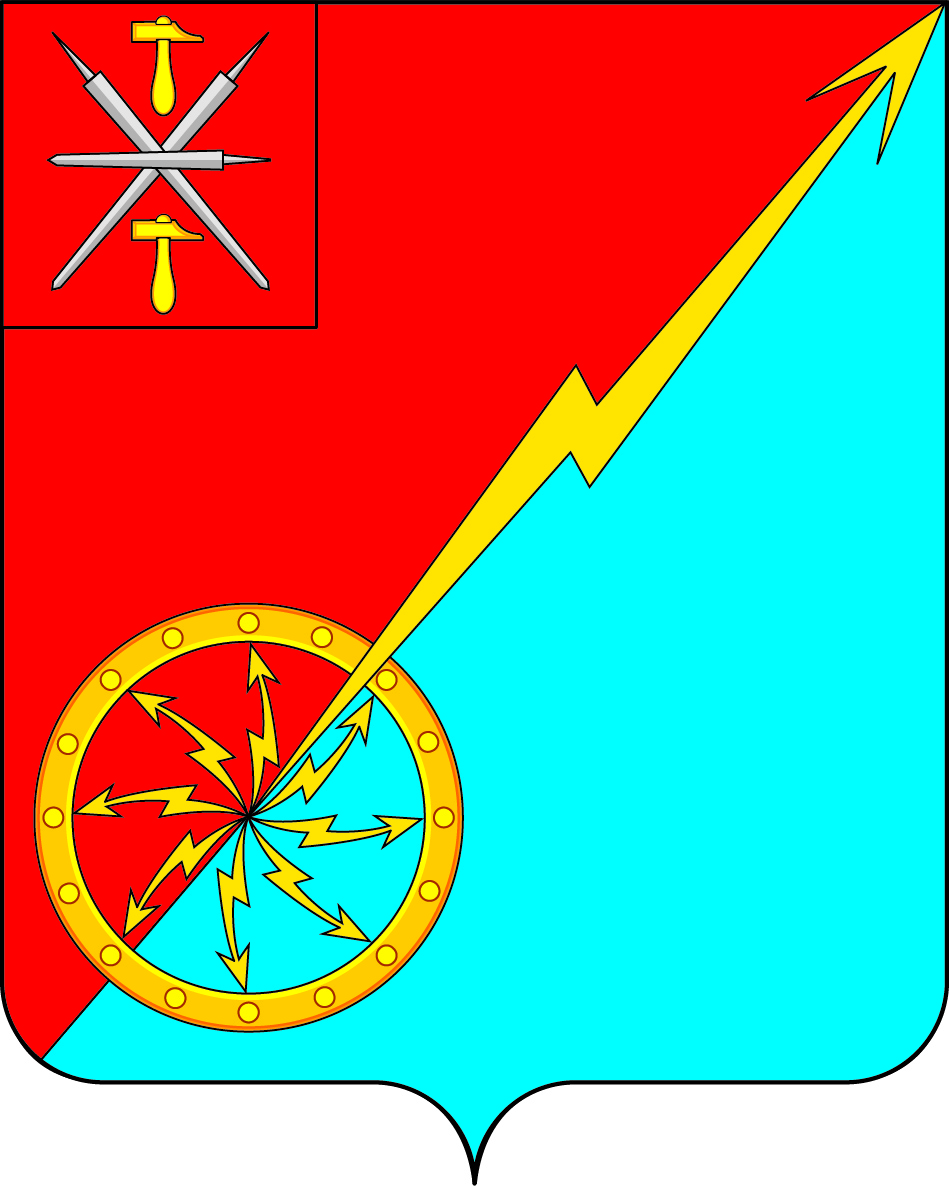 Собрание депутатов муниципального образованиягород Советск Щекинского районаIII созываПРОЕКТРЕШЕНИЕ от _____________ 2017 года                                               № __________Об утверждении расценок на платные услуги МКУ «Центр культурного, спортивного и библиотечного обслуживания»    В целях развития материально-технической базы МКУ «Центр культурного, спортивного и библиотечного обслуживания» и на основании статьи 27 Устава муниципального образования город Советск Щекинского района, Собрание депутатов муниципального образования город Советск РЕШИЛО:Утвердить расценки на платные услуги, оказываемые МКУ «Центр культурного, спортивного и библиотечного обслуживания» структурное подразделение «Стадион им. Е. И. Холодкова» (приложение 1).Ввести билетную систему при оказании платных услуг в МКУ «Центр культурного, спортивного и библиотечного обслуживания» структурного подразделения «Стадион им. Е. И. Холодкова» и утвердить форму билетов (Приложение 2).Директору МКУ «Центр культурного, спортивного и библиотечного обслуживания» привести нормативно-правовые акты учреждения в соответствие с настоящим решением, осуществлять сбор денежных средств в порядке, установленном законодательством.Контроль за исполнением настоящего решения оставляю за собой.5.  Настоящее решение подлежит обнародованию на информационном стенде администрации МО г. Советск Щекинского района (г. Советск, пл. Советов, д. 1) и размещению на официальном сайте МО г. Советск в сети Интернет.6. Настоящее решение вступает в силу со дня обнародования.Глава муниципального образованиягород Советск Щекинского района                                      Н. Б. ЕрмаковаПриложение 1 к решению Собрания депутатовмуниципального образования город Советск Щекинского районаот _____________ 2017г. №_____Расценки на платные услуги МКУ «Центр культурного, спортивного и библиотечного обслуживания»№ п/пНаименованиеЦена1Коньки фигурные, хоккейные80 руб/час2Лыжи детские пластиковые50 руб/час3Лыжи взрослые пластиковые80 руб/час4Сани «ледянка»30 руб/час5Занятия в мужском тренажерном зале40руб/час6Занятия в женском тренажерном зале50 руб/час7Игра в настольный теннис:Взрослыедети60 руб/час40 руб/час8Клюшка40 руб/час,20 руб/час9Мяч, шайба20 руб/час10Посещение сауны:до 4 чел.свыше 4 чел.320 руб/час80руб/час с человека11Заточка коньков50 руб/пара12Прием обуви на хранение10 руб/пара13Велосипед детский(12-16 лет)30 руб/час40 руб/час14Велосипед взрослый100 руб/час15Самокат40 руб/час16Доска роликовая40 руб/час17Мячи (волейбольные, баскетбольные, футбольные)30 руб/час18Коньки роликовые40 руб/час19Бадминтон 30 руб/час20Палатка (старая)70руб/сутки21Палатка туристическая (новая)200руб/сутки22Мешок спальный80руб/суткиМуниципальноеМуниципальноеУтверждено Постановлением Главы АдминистрацииУтверждено Постановлением Главы АдминистрацииУтверждено Постановлением Главы АдминистрацииУтверждено Постановлением Главы АдминистрацииУтверждено Постановлением Главы АдминистрацииМуниципальноеМуниципальноеУтверждено Постановлением Главы АдминистрацииУтверждено Постановлением Главы АдминистрацииУтверждено Постановлением Главы АдминистрацииУтверждено Постановлением Главы АдминистрацииУтверждено Постановлением Главы Администрацииказенное учреждениеказенное учреждениеМО город Советск Щекинского района Тульской областиМО город Советск Щекинского района Тульской областиМО город Советск Щекинского района Тульской областиМО город Советск Щекинского района Тульской областиМО город Советск Щекинского района Тульской областиказенное учреждениеказенное учреждениеМО город Советск Щекинского района Тульской областиМО город Советск Щекинского района Тульской областиМО город Советск Щекинского района Тульской областиМО город Советск Щекинского района Тульской областиМО город Советск Щекинского района Тульской области"ЦКСиБО""ЦКСиБО"№   от          20  г."ЦКСиБО""ЦКСиБО"№   от          20  г.БИЛЕТБИЛЕТБ И Л Е ТБ И Л Е ТБ И Л Е ТБИЛЕТБИЛЕТБ И Л Е ТБ И Л Е ТБ И Л Е ТСерия A №000000Серия A №000000СЕРИЯ A №000000Серия Д №000000Серия Д №000000СЕРИЯ Д №000000ПРОКАТ СПОРТИВНОГО ИНВЕНТАРЯПРОКАТ СПОРТИВНОГО ИНВЕНТАРЯПРОКАТ СПОРТИВНОГО ИНВЕНТАРЯПРОКАТ СПОРТИВНОГО ИНВЕНТАРЯПРОКАТ СПОРТИВНОГО ИНВЕНТАРЯПРОКАТ СПОРТИВНОГО ИНВЕНТАРЯПРОКАТ СПОРТИВНОГО ИНВЕНТАРЯПРОКАТ СПОРТИВНОГО ИНВЕНТАРЯ10 рублей50 рублей10 рублей10 рублейМуниципальное казенное учреждение "ЦКСиБО"Муниципальное казенное учреждение "ЦКСиБО"Муниципальное казенное учреждение "ЦКСиБО"Муниципальное казенное учреждение "ЦКСиБО"Муниципальное казенное учреждение "ЦКСиБО"50 рублей50 рублейМуниципальное казенное учреждение "ЦКСиБО""Муниципальное казенное учреждение "ЦКСиБО""Муниципальное казенное учреждение "ЦКСиБО""Муниципальное казенное учреждение "ЦКСиБО""Муниципальное казенное учреждение "ЦКСиБО""МО город Советск Щекинского района Тульской областиМО город Советск Щекинского района Тульской областиМО город Советск Щекинского района Тульской областиМО город Советск Щекинского района Тульской областиМО город Советск Щекинского района Тульской областиМО город Советск Щекинского района Тульской областиМО город Советск Щекинского района Тульской областиМО город Советск Щекинского района Тульской областиМО город Советск Щекинского района Тульской областиМО город Советск Щекинского района Тульской области301205, Тульская обл.,г.Советск, ул.Энергетиков, д.60  ИНН 7118506891301205, Тульская обл.,г.Советск, ул.Энергетиков, д.60  ИНН 7118506891301205, Тульская обл.,г.Советск, ул.Энергетиков, д.60  ИНН 7118506891301205, Тульская обл.,г.Советск, ул.Энергетиков, д.60  ИНН 7118506891301205, Тульская обл.,г.Советск, ул.Энергетиков, д.60  ИНН 7118506891301205, Тульская обл.,г.Советск, ул.Энергетиков, д.60  ИНН 7118506891301205, Тульская обл.,г.Советск, ул.Энергетиков, д.60  ИНН 7118506891301205, Тульская обл.,г.Советск, ул.Энергетиков, д.60  ИНН 7118506891301205, Тульская обл.,г.Советск, ул.Энергетиков, д.60  ИНН 7118506891301205, Тульская обл.,г.Советск, ул.Энергетиков, д.60  ИНН 7118506891МуниципальноеМуниципальноеУтверждено Постановлением Главы АдминистрацииУтверждено Постановлением Главы АдминистрацииУтверждено Постановлением Главы АдминистрацииУтверждено Постановлением Главы АдминистрацииУтверждено Постановлением Главы АдминистрацииМуниципальноеМуниципальноеУтверждено Постановлением Главы АдминистрацииУтверждено Постановлением Главы АдминистрацииУтверждено Постановлением Главы АдминистрацииУтверждено Постановлением Главы АдминистрацииУтверждено Постановлением Главы Администрацииказенное учреждениеказенное учреждениеМО город Советск Щекинского района Тульской областиМО город Советск Щекинского района Тульской областиМО город Советск Щекинского района Тульской областиМО город Советск Щекинского района Тульской областиМО город Советск Щекинского района Тульской областиказенное учреждениеказенное учреждениеМО город Советск Щекинского района Тульской областиМО город Советск Щекинского района Тульской областиМО город Советск Щекинского района Тульской областиМО город Советск Щекинского района Тульской областиМО город Советск Щекинского района Тульской области"ЦКСиБО""ЦКСиБО"№   от          20  г."ЦКСиБО""ЦКСиБО"№   от          20  г.БИЛЕТБИЛЕТБ И Л Е ТБ И Л Е ТБ И Л Е ТБИЛЕТБИЛЕТБ И Л Е ТБ И Л Е ТБ И Л Е ТСерия Б №000000Серия Б №000000СЕРИЯ Б №000000Серия Е №000000Серия Е №000000СЕРИЯ Е №000000ПРОКАТ СПОРТИВНОГО ИНВЕНТАРЯПРОКАТ СПОРТИВНОГО ИНВЕНТАРЯПРОКАТ СПОРТИВНОГО ИНВЕНТАРЯПРОКАТ СПОРТИВНОГО ИНВЕНТАРЯПРОКАТ СПОРТИВНОГО ИНВЕНТАРЯПРОКАТ СПОРТИВНОГО ИНВЕНТАРЯПРОКАТ СПОРТИВНОГО ИНВЕНТАРЯПРОКАТ СПОРТИВНОГО ИНВЕНТАРЯ20 рублей60 рублей20 рублей20 рублейМуниципальное казенное учреждение "ЦКСиБО"Муниципальное казенное учреждение "ЦКСиБО"Муниципальное казенное учреждение "ЦКСиБО"Муниципальное казенное учреждение "ЦКСиБО"Муниципальное казенное учреждение "ЦКСиБО"60 рублей60 рублейМуниципальное казенное учреждение "ЦКСиБО""Муниципальное казенное учреждение "ЦКСиБО""Муниципальное казенное учреждение "ЦКСиБО""Муниципальное казенное учреждение "ЦКСиБО""Муниципальное казенное учреждение "ЦКСиБО""МО город Советск Щекинского района Тульской областиМО город Советск Щекинского района Тульской областиМО город Советск Щекинского района Тульской областиМО город Советск Щекинского района Тульской областиМО город Советск Щекинского района Тульской областиМО город Советск Щекинского района Тульской областиМО город Советск Щекинского района Тульской областиМО город Советск Щекинского района Тульской областиМО город Советск Щекинского района Тульской областиМО город Советск Щекинского района Тульской области301205, Тульская обл.,г.Советск, ул.Энергетиков, д.60 ИНН 7118506891301205, Тульская обл.,г.Советск, ул.Энергетиков, д.60 ИНН 7118506891301205, Тульская обл.,г.Советск, ул.Энергетиков, д.60 ИНН 7118506891301205, Тульская обл.,г.Советск, ул.Энергетиков, д.60 ИНН 7118506891301205, Тульская обл.,г.Советск, ул.Энергетиков, д.60 ИНН 7118506891301205, Тульская обл.,г.Советск, ул.Энергетиков, д.60  ИНН 7118506891301205, Тульская обл.,г.Советск, ул.Энергетиков, д.60  ИНН 7118506891301205, Тульская обл.,г.Советск, ул.Энергетиков, д.60  ИНН 7118506891301205, Тульская обл.,г.Советск, ул.Энергетиков, д.60  ИНН 7118506891301205, Тульская обл.,г.Советск, ул.Энергетиков, д.60  ИНН 7118506891МуниципальноеМуниципальноеУтверждено Постановлением Главы АдминистрацииУтверждено Постановлением Главы АдминистрацииУтверждено Постановлением Главы АдминистрацииУтверждено Постановлением Главы АдминистрацииУтверждено Постановлением Главы АдминистрацииМуниципальноеМуниципальноеУтверждено Постановлением Главы АдминистрацииУтверждено Постановлением Главы АдминистрацииУтверждено Постановлением Главы АдминистрацииУтверждено Постановлением Главы АдминистрацииУтверждено Постановлением Главы Администрацииказенное учреждениеказенное учреждениеМО город Советск Щекинского района Тульской областиМО город Советск Щекинского района Тульской областиМО город Советск Щекинского района Тульской областиМО город Советск Щекинского района Тульской областиМО город Советск Щекинского района Тульской областиказенное учреждениеказенное учреждениеМО город Советск Щекинского района Тульской областиМО город Советск Щекинского района Тульской областиМО город Советск Щекинского района Тульской областиМО город Советск Щекинского района Тульской областиМО город Советск Щекинского района Тульской области"ЦКСиБО""ЦКСиБО"№   от          20  г."ЦКСиБО""ЦКСиБО"№   от          20  г.БИЛЕТБИЛЕТБ И Л Е ТБ И Л Е ТБ И Л Е ТБИЛЕТБИЛЕТБ И Л Е ТБ И Л Е ТБ И Л Е ТСерия В №000000Серия В №000000СЕРИЯ В №000000Серия Ж №000000Серия Ж №000000СЕРИЯ Ж №000000ПРОКАТ СПОРТИВНОГО ИНВЕНТАРЯПРОКАТ СПОРТИВНОГО ИНВЕНТАРЯПРОКАТ СПОРТИВНОГО ИНВЕНТАРЯПРОКАТ СПОРТИВНОГО ИНВЕНТАРЯПРОКАТ СПОРТИВНОГО ИНВЕНТАРЯПРОКАТ СПОРТИВНОГО ИНВЕНТАРЯПРОКАТ СПОРТИВНОГО ИНВЕНТАРЯПРОКАТ СПОРТИВНОГО ИНВЕНТАРЯ30 рублей80 рублей30 рублей30 рублейМуниципальное казенное учреждение "ЦКСиБО"Муниципальное казенное учреждение "ЦКСиБО"Муниципальное казенное учреждение "ЦКСиБО"Муниципальное казенное учреждение "ЦКСиБО"Муниципальное казенное учреждение "ЦКСиБО"80 рублей80 рублейМуниципальное казенное учреждение "ЦКСиБО"Муниципальное казенное учреждение "ЦКСиБО"Муниципальное казенное учреждение "ЦКСиБО"Муниципальное казенное учреждение "ЦКСиБО"Муниципальное казенное учреждение "ЦКСиБО"МО город Советск Щекинского района Тульской областиМО город Советск Щекинского района Тульской областиМО город Советск Щекинского района Тульской областиМО город Советск Щекинского района Тульской областиМО город Советск Щекинского района Тульской областиМО город Советск Щекинского района Тульской областиМО город Советск Щекинского района Тульской областиМО город Советск Щекинского района Тульской областиМО город Советск Щекинского района Тульской областиМО город Советск Щекинского района Тульской области301205, Тульская обл.,г.Советск, ул.Энергетиков, д.60  ИНН 7118506891301205, Тульская обл.,г.Советск, ул.Энергетиков, д.60  ИНН 7118506891301205, Тульская обл.,г.Советск, ул.Энергетиков, д.60  ИНН 7118506891301205, Тульская обл.,г.Советск, ул.Энергетиков, д.60  ИНН 7118506891301205, Тульская обл.,г.Советск, ул.Энергетиков, д.60  ИНН 7118506891301205, Тульская обл.,г.Советск, ул.Энергетиков д.60  ИНН 7118506891301205, Тульская обл.,г.Советск, ул.Энергетиков д.60  ИНН 7118506891301205, Тульская обл.,г.Советск, ул.Энергетиков д.60  ИНН 7118506891301205, Тульская обл.,г.Советск, ул.Энергетиков д.60  ИНН 7118506891301205, Тульская обл.,г.Советск, ул.Энергетиков д.60  ИНН 7118506891МуниципальноеМуниципальноеУтверждено Постановлением Главы АдминистрацииУтверждено Постановлением Главы АдминистрацииУтверждено Постановлением Главы АдминистрацииУтверждено Постановлением Главы АдминистрацииУтверждено Постановлением Главы АдминистрацииМуниципальноеМуниципальноеУтверждено Постановлением Главы АдминистрацииУтверждено Постановлением Главы АдминистрацииУтверждено Постановлением Главы АдминистрацииУтверждено Постановлением Главы АдминистрацииУтверждено Постановлением Главы Администрацииказенное учреждениеказенное учреждениеМО город Советск Щекинского района Тульской областиМО город Советск Щекинского района Тульской областиМО город Советск Щекинского района Тульской областиМО город Советск Щекинского района Тульской областиМО город Советск Щекинского района Тульской областиказенное учреждениеказенное учреждениеМО город Советск Щекинского района Тульской областиМО город Советск Щекинского района Тульской областиМО город Советск Щекинского района Тульской областиМО город Советск Щекинского района Тульской областиМО город Советск Щекинского района Тульской области"ЦКСиБО""ЦКСиБО"№   от          20  г."ЦКСиБО""ЦКСиБО"№   от          20  г.БИЛЕТБИЛЕТБ И Л Е ТБ И Л Е ТБ И Л Е ТБИЛЕТБИЛЕТБ И Л Е ТБ И Л Е ТБ И Л Е ТСерия Г №000000Серия Г №000000СЕРИЯ Г №000000Серия З №000000Серия З №000000СЕРИЯ З №000000ПРОКАТ СПОРТИВНОГО ИНВЕНТАРЯПРОКАТ СПОРТИВНОГО ИНВЕНТАРЯПРОКАТ СПОРТИВНОГО ИНВЕНТАРЯПРОКАТ СПОРТИВНОГО ИНВЕНТАРЯПРОКАТ СПОРТИВНОГО ИНВЕНТАРЯПРОКАТ СПОРТИВНОГО ИНВЕНТАРЯПРОКАТ СПОРТИВНОГО ИНВЕНТАРЯПРОКАТ СПОРТИВНОГО ИНВЕНТАРЯ40 рублей320 рублей40 рублей40 рублейМуниципальное казенное учреждение "ЦКСиБО"Муниципальное казенное учреждение "ЦКСиБО"Муниципальное казенное учреждение "ЦКСиБО"Муниципальное казенное учреждение "ЦКСиБО"Муниципальное казенное учреждение "ЦКСиБО"320 рублей320 рублейМуниципальное казенное учреждение "ЦКСиБО""Муниципальное казенное учреждение "ЦКСиБО""Муниципальное казенное учреждение "ЦКСиБО""Муниципальное казенное учреждение "ЦКСиБО""Муниципальное казенное учреждение "ЦКСиБО""МО город Советск Щекинского района Тульской областиМО город Советск Щекинского района Тульской областиМО город Советск Щекинского района Тульской областиМО город Советск Щекинского района Тульской областиМО город Советск Щекинского района Тульской областиМО город Советск Щекинского района Тульской областиМО город Советск Щекинского района Тульской областиМО город Советск Щекинского района Тульской областиМО город Советск Щекинского района Тульской областиМО город Советск Щекинского района Тульской области301205, Тульская обл.,г.Советск, ул.Энергетиков, д.60  ИНН 7118506891301205, Тульская обл.,г.Советск, ул.Энергетиков, д.60  ИНН 7118506891301205, Тульская обл.,г.Советск, ул.Энергетиков, д.60  ИНН 7118506891301205, Тульская обл.,г.Советск, ул.Энергетиков, д.60  ИНН 7118506891301205, Тульская обл.,г.Советск, ул.Энергетиков, д.60  ИНН 7118506891301205, Тульская обл.,г.Советск, ул.Энергетиков, д.60  ИНН 7118506891301205, Тульская обл.,г.Советск, ул.Энергетиков, д.60  ИНН 7118506891301205, Тульская обл.,г.Советск, ул.Энергетиков, д.60  ИНН 7118506891301205, Тульская обл.,г.Советск, ул.Энергетиков, д.60  ИНН 7118506891301205, Тульская обл.,г.Советск, ул.Энергетиков, д.60  ИНН 7118506891